Vocabulary: Moment of Inertia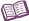 VocabularyAngular velocity – the angle through which an object rotates in a given time.The symbol for angular velocity is ω (omega). Units of angular velocity may be radians per second (rad/s) or degrees per second (°/s).Linear velocity – the speed and direction of an object.The symbol for linear velocity is v.Linear velocity is also simply called “velocity.”Moment of inertia – a measurement of an object’s resistance to changes in rotation.Moment of inertia is represented by the symbol I.The SI unit of moment of inertia is the kilogram meter squared (kgm2).Moment of inertia plays the same role in most equations about rotational motion as mass does in equations about linear motion.Rotational kinetic energy – kinetic energy due to rotation.Symbols for rotational kinetic energy include RKE and KERot.For a rotating object, the formula for rotational kinetic energy is:In this equation, I represents moment of inertia and  represents angular velocity.Translational kinetic energy – kinetic energy due to linear motion.Symbols for translational kinetic energy include TKE and KETrans.For a moving object, the formula for translational kinetic energy is: In this equation, m represents mass and v represents velocity.